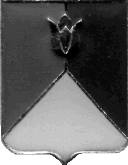 РОССИЙСКАЯ ФЕДЕРАЦИЯАДМИНИСТРАЦИЯ КУНАШАКСКОГО МУНИЦИПАЛЬНОГО РАЙОНАЧЕЛЯБИНСКОЙ ОБЛАСТИПОСТАНОВЛЕНИЕОт 27.06.2019г. №805В соответствии со статьей 179 Бюджетного кодекса Российской Федерации, Уставом Кунашакского муниципального района ПОСТАНОВЛЯЮ:	1. Внести изменения в муниципальную программу «Повышение безопасности дорожного движения в Кунашакском муниципальном районе» на 2017-2019 годы», утвержденную постановлением администрации Кунашакского муниципального  района от 24.11.2016г. N1460, согласно приложениям 1,2.2. Отделу информационных технологий администрации Кунашакского муниципального района (Ватутин В.Р.) разместить настоящее постановление на официальном сайте администрации Кунашакского муниципального района.3. Организацию выполнения настоящего постановления возложить на заместителя Главы муниципального района по жилищно-коммунальному хозяйству, строительству и инженерной инфраструктуре – руководителя Управления по ЖКХ, строительству и энергообеспечению Мухарамова Р.Я.Глава района                                                                                            С.Н. АминовПодпрограмма «Содержание, ремонт и капитальный ремонт автомобильных дорог общего пользования районного значения в Кунашакском муниципальном районе на2017-2019 годы».Порядок финансирования мероприятий на 2019 годРуководитель управления по ЖКХСЭ                                                                    Р.Я. МухарамовО внесении изменений в муниципальную программу  «Повышение безопасности дорожного движения в Кунашакском муниципальном районе на 2017-2019 годы»Подпрограмма «Создание безопасных условий для движения пешеходов в Кунашакском муниципальном районе на 2017-2019 годы».Порядок финансирования мероприятий на 2019 годРуководитель управления по ЖКХСЭ                                                                    Р.Я. МухарамовПРИЛОЖЕНИЕ 2к постановлениюГлавы администрацииКунашакского муниципального района       от 24.11.2016 г. №1460в редакции постановления Главы администрацииКунашакского муниципального районаот  27.06.2019г. №805№ п\пНаименованиеМестный бюджет, руб.Областной бюджет, руб.Исполнитель1Содержание дорог местного значения в Кунашакском муниципальном районе16 522 4200УЖКХСЭ МБУ «Дорсервис»2Лизинг дорожной техники (экскаватор)1 000 0000УЖКХСЭ МБУ «Дорсервис»3Приобретение рециклера асфальтобетона ЕМ-61001 032 666,700УИиЗО4Ремонт автодороги по ул. Николаева в с.Кунашак Кунашакского муниципального района491 5664 000 000УЖКХСЭ5Ремонт автодороги по ул.Ленина в с.Большой Куяш (от церкви до ул. Калинина) Кунашакского муниципального района1 472 8944 491 490УЖКХСЭ6Ремонт автодороги по ул. Барыя Султанова в с.Халитово Кунашакского муниципального района366 5986 000 000УЖКХСЭ7Ремонт автодороги по ул.Базарная в с.Усть-Багаряк Кунашакского муниципального района1 029 1762 700 000УЖКХСЭ8Благоустройство центральной площади в с.Кунашак Кунашакского муниципального района3 698 222,410УЖКХСЭ9Капитальный ремонт автодороги по ул. Свердлова в с.Кунашак Кунашакского муниципального района2 010 319,380УЖКХСЭ10Технический надзор за выполнением работ по объекту: «Капитальный ремонт автодороги по ул. Свердлова в с.Кунашак Кунашакского муниципального района» 39 7850УЖКХСЭ11ПИР на разработку ливневой канализации в п.Муслюмово ж.д. ст. Кунашакского муниципального района 864 8000УЖКХСЭ11.1Инженерно-геологические изыскания для ливневой канализации в п.Муслюмово ж.д. ст. Кунашакского муниципального района66 2500УЖКХСЭ11.2Инженерно-геодезические изыскания для ливневой канализации в п.Муслюмово ж.д. ст. Кунашакского муниципального района68 950УЖКХСЭ12ПИР на разработку ливневой канализации  по ул. Ленина, Коммунистическая в с.Кунашак Кунашакского муниципального района00УЖКХСЭ13Экспертная оценка сметной документации по объекту: «Благоустройство общественной территории 1-го микрорайона в с.Кунашак»12 0000УЖКХСЭ14Разработка эскизного проекта по объекту: «Благоустройство общественной территории 1-го микрорайона в с.Кунашак»30 0000УЖКХСЭ15Экспертная оценка сметной документации по объекту: «Благоустройство общественной территории по ул.Коммунистическая в с.Кунашак»12 0000УЖКХСЭ16Благоустройство внутридворовой территории д/с «Миляш» в с.Кунашак375 606,510УЖКХСЭ16.1Технический надзор за выполнением работ по объекту: «Благоустройство внутридворовой территории д/с «Миляш» в с.Кунашак»8 0380УЖКХСЭ17Разработка топографической съемки для благоустройства общественной территории по ул.Ленина с.Кунашак15 0000УЖКХСЭ18Разработка эскизного проекта по объекту: «Благоустройство прилегающей территории памятника "Скорбящей матери" в с.Кунашак Кунашакского района Челябинской области»20 0000УЖКХСЭ19Экспертная оценка сметной документации по объекту: «Благоустройство прилегающей территории памятника "Скорбящей матери" в с.Кунашак Кунашакского района Челябинской области»12 0000УЖКХСЭ20Благоустройство парка «Победы» в с.Сары Кунашакского района300 0000Саринское с/пИТОГО:29 448 29217 191 490ВСЕГО:46 639 78246 639 78246 639 782